9162537485967778696105113123131133A Very Unusual WinterChildren across the country splashed and frolicked in the paddling pool, wearing their swimming costumes and thick streaks of sun cream. Windows were wide  open, fans were out of stock in most high street shops and the ice cream van hadn’t made so much money in ages. It  was the hottest day the United Kingdom had seen in over thirty years... yet it was the 21st December.For as long as anyone could remember, the 21st of December had been an icy, cold day. Commuters walked to work, wrapped up tightly in thick coats and scarves, past chimneys that plumed with thick, white smoke as families gathered around the fireplace to keep  warm... but not this year. Something very unusual seemed to be happening and one man – Simon Thomas – thought he knew why...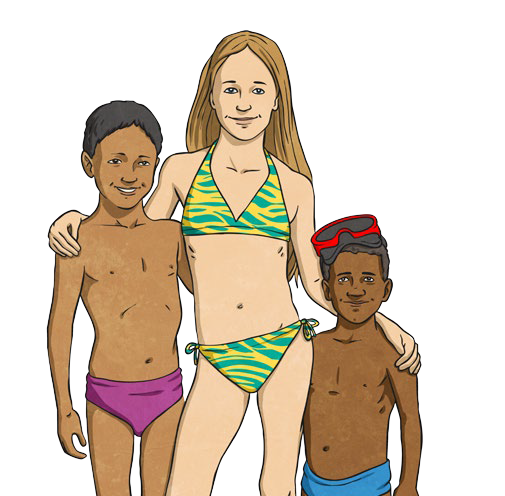 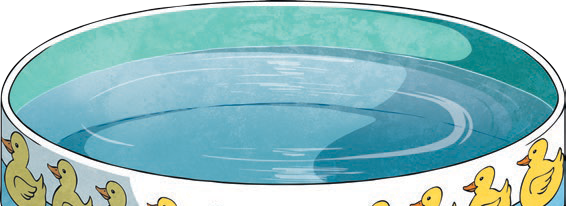 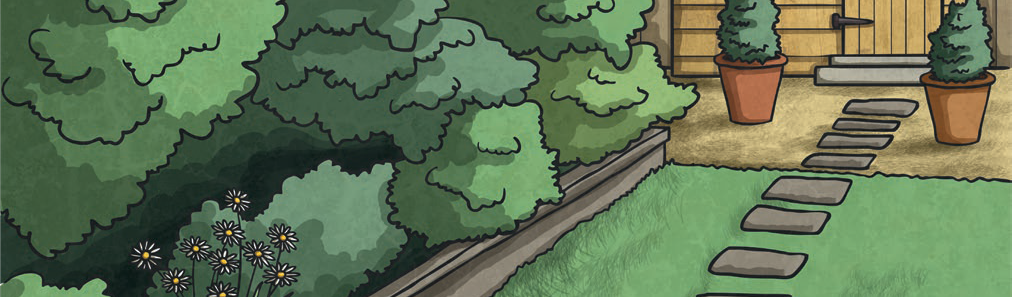 Quick Questions‘...chimneys that plumed with thick, white smoke’ In this sentence, what does ‘plumed’ imply about the amount of smoke?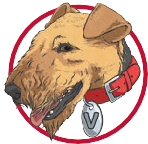 What date was the hottest day the UK had seen in over thirty years?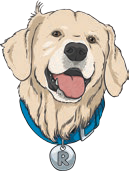 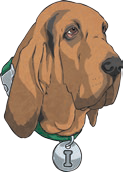 Why were people shocked about the weather?What do you think that Simon Thomas may do next?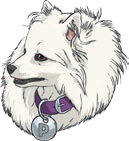 9162537485967778696105113123131133A Very Unusual WinterChildren across the country splashed and frolicked in the paddling pool, wearing their swimming costumes and thick streaks of sun cream. Windows were wide  open, fans were out of stock in most high street shops and the ice cream van hadn’t made so much money in ages. It  was the hottest day the United Kingdom had seen in over thirty years... yet it was the 21st December.For as long as anyone could remember, the 21st of December had been an icy, cold day. Commuters walked to work, wrapped up tightly in thick coats and scarves, past chimneys that plumed with thick, white smoke as families gathered around the fireplace to keep  warm... but not this year. Something very unusual seemed to be happening and one man – Simon Thomas – thought he knew why...Answers‘...chimneys that plumed with thick, white smoke’ In this sentence, what does ‘plumed’ imply about the amount of smoke?Accept answers which discuss that there was a lot of smoke.What date was the hottest day the UK had seen in over thirty years?Accept: ‘21st December’.Why were people shocked about the weather? Accept any reasonable explanation regarding the fact that glorious sunshine in December is unheard of, people normally get wrapped up warm, etc.What do you think that Simon Thomas may do next?Accept any reasonable prediction which would fit with the story, such as ‘Simon Thomas approached scientists to see if he could fixthe change in weather’, ‘Simon began to research what he could do to put it right’ etc.